Forfaits de billets en vente vendredi pour les Championnats canadiens de patinage artistique 2013 OTTAWA (ONT.) – Les forfaits de billets pour les Championnats canadiens de patinage artistique 2013 seront mis en vente le vendredi 7 septembre 2012, à 10 h (HE). Des patineurs seniors, juniors et novices participeront à l’événement, du 13 au 20 janvier 2013, au Hershey Centre. Deux forfaits seront offerts.Le forfait de championnat junior et novice comprend les séances d’entraînement et les compétitions de niveaux junior et novice, qui se dérouleront du 14 au 17 janvier 2013. Ces forfaits coûtent 40 $, plus frais supplémentaires applicables et aucune place n’est réservée.
Le forfait de championnat senior comprend les séances d’entraînement et les compétitions de niveau senior, qui auront lieu du 18 au 20 janvier 2013 ainsi que le gala d’exhibition. Les prix pour ce forfait varient de 110 $ à 150 $, plus frais supplémentaires applicables et les places sont réservées. 

Les deux forfaits doivent être achetés séparément et on peut en faire l’achat en ligne sur le site Web www.ticketmaster.ca, par téléphone au 1.855.985.5000 ou en personne à la billetterie du Hershey Centre.Les billets d’épreuves individuelles seront offerts à la fin d’octobre selon leur disponibilité. Les partisans qui commandent des forfaits de billets recevront aussi leurs billets par la poste vers ce moment.Environ 250 patineurs dans les disciplines féminine, masculine, de patinage e couple et de danse sur glace concourront aux niveaux senior, junior et novice aux Championnats canadiens de patinage artistique. Les athlètes s’efforceront de se tailler une place dans l’équipe nationale de Patinage Canada et les équipes canadiennes qui prendront part aux Championnats du monde ISU de patinage artistique 2013, aux Championnats des quatre continents ISU de patinage artistique 2013 et aux Championnats du monde juniors ISU de patinage artistique 2013.-30-Patinage Canada, l’organisme national directeur responsable du développement et de l’administration du patinage au Canada, est la plus importante association de patinage artistique au monde. Comptant plus de 5 000 entraîneurs inscrits, l’association offre des programmes de patinage aux athlètes de tout âge, dans presque 1 300 clubs et écoles de patinage d’un bout à l’autre du pays. Patinage Canada se voue à permettre à tous les Canadiens d’acquérir des aptitudes à la vie quotidienne et d’expérimenter la puissance, la force et la créativité d’un des principaux sports du Canada.En 2012, Patinage Canada a produit deux champions du monde, Tessa Virtue et Scott Moir en danse sur glace et Patrick Chan chez les hommes. Il s’agit de la première fois depuis 1993 que le Canada produit deux champions du monde seniors. « Patinage Canada… initie les Canadiens au patinage depuis 125 ans »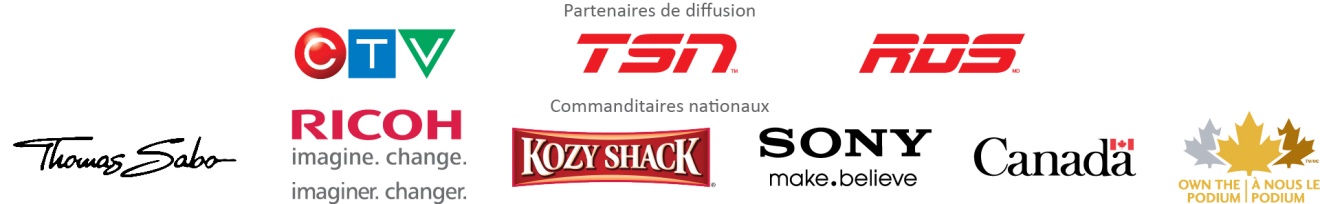 COMMUNIQUÉ DE PRESSELe 5 septembre 2012Pour renseignements : Coordonnatrice des relations publiques613.747.1007, poste 2547
ebowie@skatecanada.ca 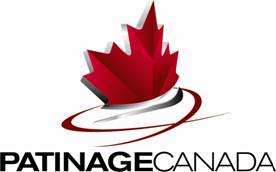 